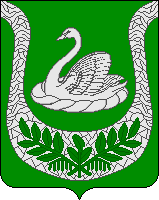 Администрация муниципального образования«Фалилеевское сельское поселение»муниципального образования«Кингисеппский муниципальный район»Ленинградской областиРАСПОРЯЖЕНИЕОт  10.11.2020 г.   № 63-рО назначении публичных слушаний по обсуждению проекта бюджета муниципального образования «Фалилеевское сельское поселение» Кингисеппского муниципального  района Ленинградской области   на 2021 год и на плановый период 2022 и 2023 годов.      В целях учета мнения жителей муниципального образования «Фалилеевское сельское поселение» Кингисеппского муниципального  района Ленинградской области   по вопросу принятия бюджета муниципального образования «Фалилеевское сельское поселение» Кингисеппского муниципального  района Ленинградской области   на 2021год и на плановый период 2022 и 2023 годов, в соответствии   со   статьей   28  Федерального закона от 6 октября 2003 г. №131-ФЗ «Об общих принципах организации местного самоуправления  в Российской Федерации»Назначить на 01 декабря 2020 года  публичные слушания по обсуждению проекта бюджета муниципального образования «Фалилеевское сельское поселение» Кингисеппского муниципального  района Ленинградской области   на 2021 год и на плановый период 2022 и 2023годов.Публичные слушания провести  в заочной форме, в связи с распространением новой коронавирусной инфекции в 2020 году и мерами, установленными постановлением Правительства Ленинградской области от 13 августа 2020 года № 573 «О мерах по предотвращению распространения новой короновирусной инфекции (СOVID-19) на территории Ленинградской области. С проектом бюджета муниципального образования «Фалилеевское сельское поселение» Кингисеппского муниципального  района Ленинградской области   на 2021 год и на плановый период 2022 и 2023 годов ознакомится на сайте МО «Фалилеевское сельское поселения» http://www.falileevo.ru.Предоставить возможность населению муниципального образования «Фалилеевское сельское поселение» ознакомиться с документами на сайте администрации МО «Фалилеевское сельское поселение» Кингисеппского муниципального  района Ленинградской области http://www.falileevo.ru.Опубликовать  настоящее  распоряжение  в средствах массовой информации и на официальном сайте http://www.falileevo.ru.Настоящее распоряжение вступает в силу со дня его официального опубликования.Контроль исполнения настоящего распоряжения возложить на постоянную депутатскую комиссию по бюджету, налогам, экономике, инвестициям и муниципальной собственности.Глава администрации МО «Фалилеевское сельское поселение»:                                            С.Г. ФилипповаЮрьева О.Г., 664662 экз.